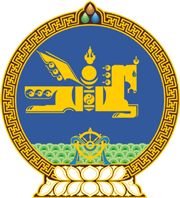 МОНГОЛ УЛСЫН ХУУЛЬ2021 оны 01 сарын 29 өдөр                                                                  Төрийн ордон, Улаанбаатар хотЗАСГИЙН ГАЗРЫН ТУСГАЙ САНГИЙН  ТУХАЙ ХУУЛЬД НЭМЭЛТ, ӨӨРЧЛӨЛТ  ОРУУЛАХ ТУХАЙ1 дүгээр зүйл.Засгийн газрын тусгай сангийн тухай хуулийн 3 дугаар зүйлийн 3.2 дахь хэсгийн “Ирээдүйн өв сан,” гэсний дараа “Зэвсэгт хүчний хөгжлийн сан,” гэж нэмсүгэй. 2 дугаар зүйл.Засгийн газрын тусгай сангийн тухай хуулийн 12 дугаар зүйлийг  хүчингүй болсонд тооцсугай. 3 дугаар зүйл.Энэ хуулийг Зэвсэгт хүчний тухай хуульд нэмэлт оруулах тухай хууль хүчин төгөлдөр болсон өдрөөс эхлэн дагаж мөрдөнө.	МОНГОЛ УЛСЫН 	ИХ ХУРЛЫН ДАРГА			       Г.ЗАНДАНШАТАР